T.C.KARADENİZ TEKNİK ÜNİVERSİTESİSAĞLIK HİZMETLERİ MESLEK YÜKSEKOKULU BÖLÜM BAŞKANLIĞI’NA20…/ 20…  Eğitim - Öğretim yılı Güz / Bahar döneminde aşağıda yazılı ders/derslerden mazeret (özür) sınavlarına katılmak istiyorum. Gereğini arz ederim.                                                                                                                                …./…./20..                                                                                                                                      (Adı-Soyadı-İmza)Notlar: Öğrencilerin, mazeretlerinin bitimini izleyen 7 (yedi) iş günü içerisinde bu dilekçe (ıslak imzalı) ve ekleri ile birlikte mazeretlerini ilgili Bölüm Başkanlığı’na bildirmeleri gerekir. Bu süre geçtikten sonra yapılan başvurular işleme konulmaz. Ara sınavların dışında kalan sınavlar için mazeret sınav hakkı verilmez. İlgili Bölüm Başkanlığınca onaylanan ve Yüksekokul Yönetim Kurulu tarafından kabul edilen haklı ve geçerli bir sebeple ara sınava giremeyen öğrencilere, Yüksekokul Yönetim Kurulu kararı ile mazeret sınavı hakkı verilir. 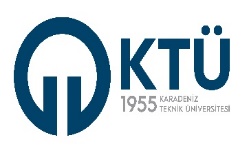 SAĞLIK HİZMETLERİ MESLEK YÜKSEKOKULUSAĞLIK HİZMETLERİ MESLEK YÜKSEKOKULUSAĞLIK HİZMETLERİ MESLEK YÜKSEKOKULU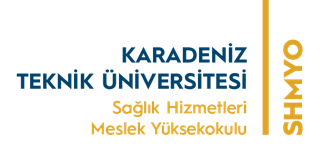 MAZERET (ÖZÜR) SINAVI BAŞVURU FORMUMAZERET (ÖZÜR) SINAVI BAŞVURU FORMUMAZERET (ÖZÜR) SINAVI BAŞVURU FORMUDok. Kodu: İK. KF.FR.15Yay. Tar: 22.11.2022Revizyon No: 01Rev. Tar: 22.11.2022           Sayfa Sayısı: 02 ………………………………………………………… BÖLÜM BAŞKANLIĞINA…………………………………. nedeniyle aşağıda yer alan ders/derslerimin ara sınavına programda belirtilen tarihte giremedim. Aşağıda yer alan ders/dersler için mazeret sınav hakkı verilmesini talep ediyorum. Gereğini bilgilerinize arz ederim. …./06/2020 (Adı-soyadı-imza) T.C. Kimlik No :Öğrenci No: Program Sınıf : Cep Tel. No : Adı - SoyadıProgram / SınıfT.C. Kimlik NoCep Tel. NoÖğrenci NoE-posta       Bölüm AdresMazeret Nedeni□  Sağlık Raporu (Usulüne uygun alınmış sağlık raporu dilekçeye eklenmelidir.)□  Sağlık Raporu (Usulüne uygun alınmış sağlık raporu dilekçeye eklenmelidir.)□  Sağlık Raporu (Usulüne uygun alınmış sağlık raporu dilekçeye eklenmelidir.)□ Ek kontenjan / yatay geçiş nedeniyle geç kayıt yaptırma (İlgili kanıt belgesi ekte sunulmalıdır.)□ Ek kontenjan / yatay geçiş nedeniyle geç kayıt yaptırma (İlgili kanıt belgesi ekte sunulmalıdır.)□ Ek kontenjan / yatay geçiş nedeniyle geç kayıt yaptırma (İlgili kanıt belgesi ekte sunulmalıdır.)□ Üniversitenin spor-kültürel vb. faaliyetlerine görevli olarak katılmak (Faaliyete katıldığına dair resmi belge dilekçe ekinde sunulmalıdır.)□ Üniversitenin spor-kültürel vb. faaliyetlerine görevli olarak katılmak (Faaliyete katıldığına dair resmi belge dilekçe ekinde sunulmalıdır.)□ Üniversitenin spor-kültürel vb. faaliyetlerine görevli olarak katılmak (Faaliyete katıldığına dair resmi belge dilekçe ekinde sunulmalıdır.)□  Birinci derece yakının vefatı / ameliyatı / hastalığı / kazası (Vefat belgesi vb. dilekçeye eklenmelidir.)□  Birinci derece yakının vefatı / ameliyatı / hastalığı / kazası (Vefat belgesi vb. dilekçeye eklenmelidir.)□  Birinci derece yakının vefatı / ameliyatı / hastalığı / kazası (Vefat belgesi vb. dilekçeye eklenmelidir.)□  Aldığı derslerin sınav saatlerinin çakışması (Derslerin adları)□  Aldığı derslerin sınav saatlerinin çakışması (Derslerin adları)□  Aldığı derslerin sınav saatlerinin çakışması (Derslerin adları)□ Diğer nedenler (Açıklayınız)□ Diğer nedenler (Açıklayınız)□ Diğer nedenler (Açıklayınız)MAZERET (ÖZÜR) SINAVI TALEP EDİLEN DERS / DERSLERMAZERET (ÖZÜR) SINAVI TALEP EDİLEN DERS / DERSLERMAZERET (ÖZÜR) SINAVI TALEP EDİLEN DERS / DERSLERMAZERET (ÖZÜR) SINAVI TALEP EDİLEN DERS / DERSLERMAZERET (ÖZÜR) SINAVI TALEP EDİLEN DERS / DERSLERDersin KoduDersin AdıSınav TarihiSorumlu Öğretim Elemanı1…../…./202..2…../…./202..3…../…./202..4…../…./202..5…../…./202..6…../…./202..7…../…./202..8…../…./202..9…../…./202..10…../…./202..11…../…./202..12…../…./202..